附件2：课题申报操作流程一、登陆入口电脑登录：输入网址。https://www.suzhou-sports.com/Home二、申报步骤1.注册账号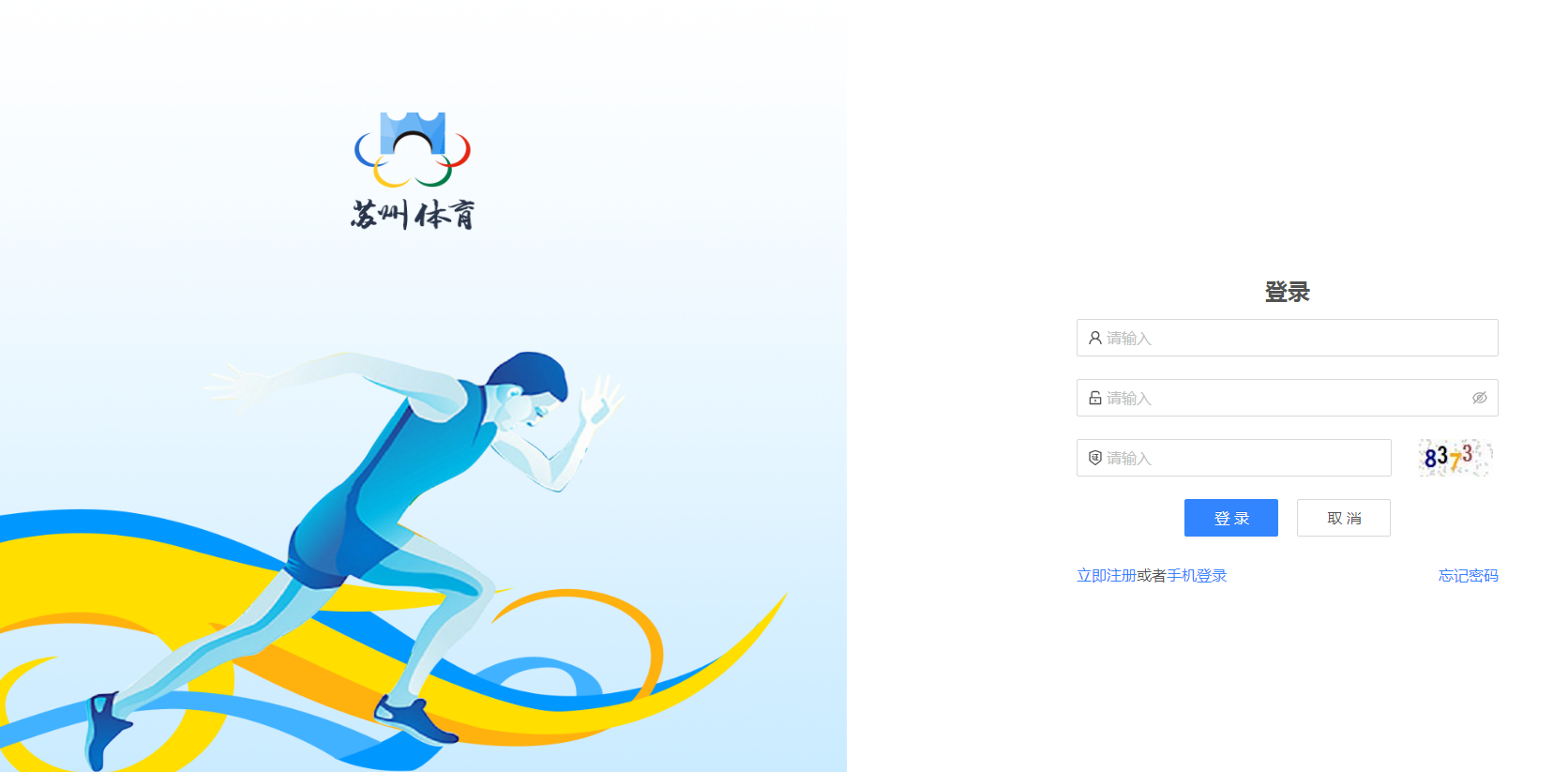 图12.点击“在线申报”，选择“课题申报”。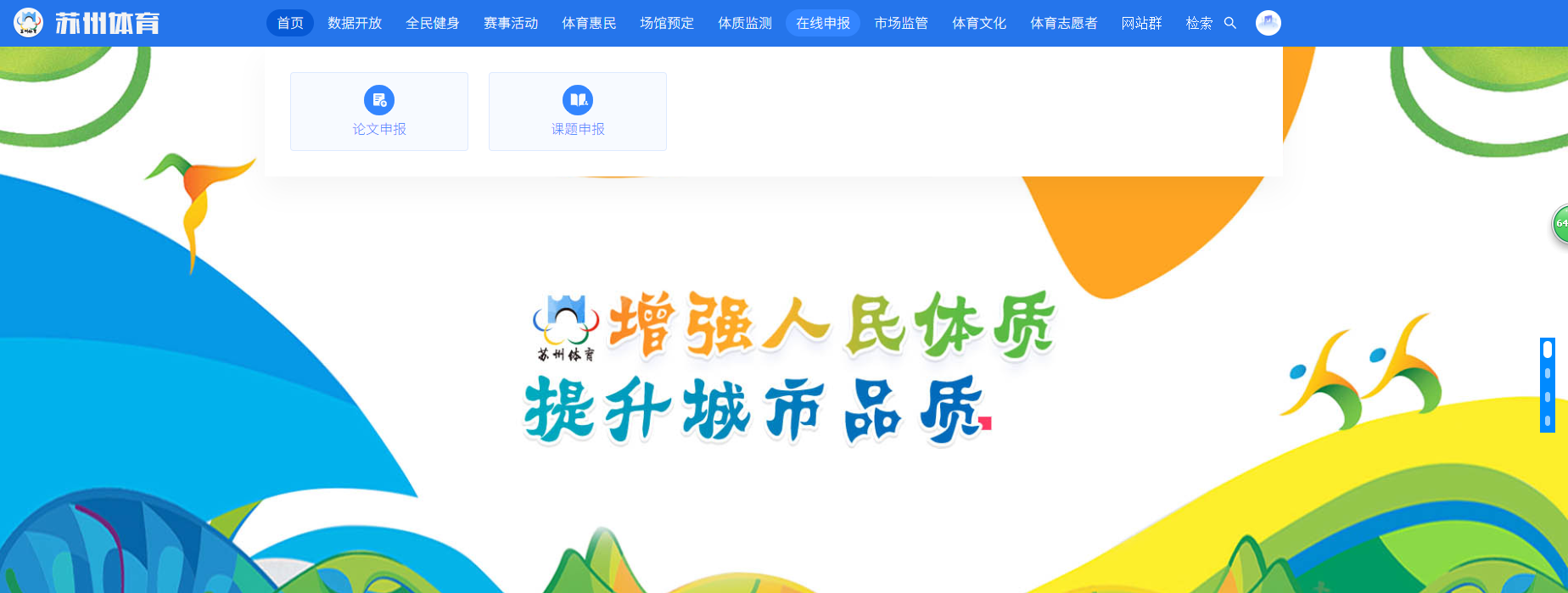 图2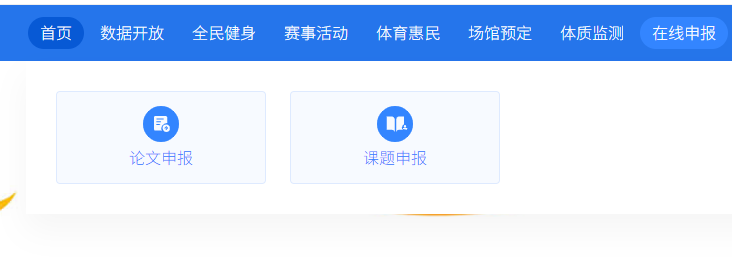 图33.根据实际内容，填写课题申报，请务必确认后再提交，提交后不能再修改，也无法再次申报。（附件内容：课题申报书，必须是pdf版本）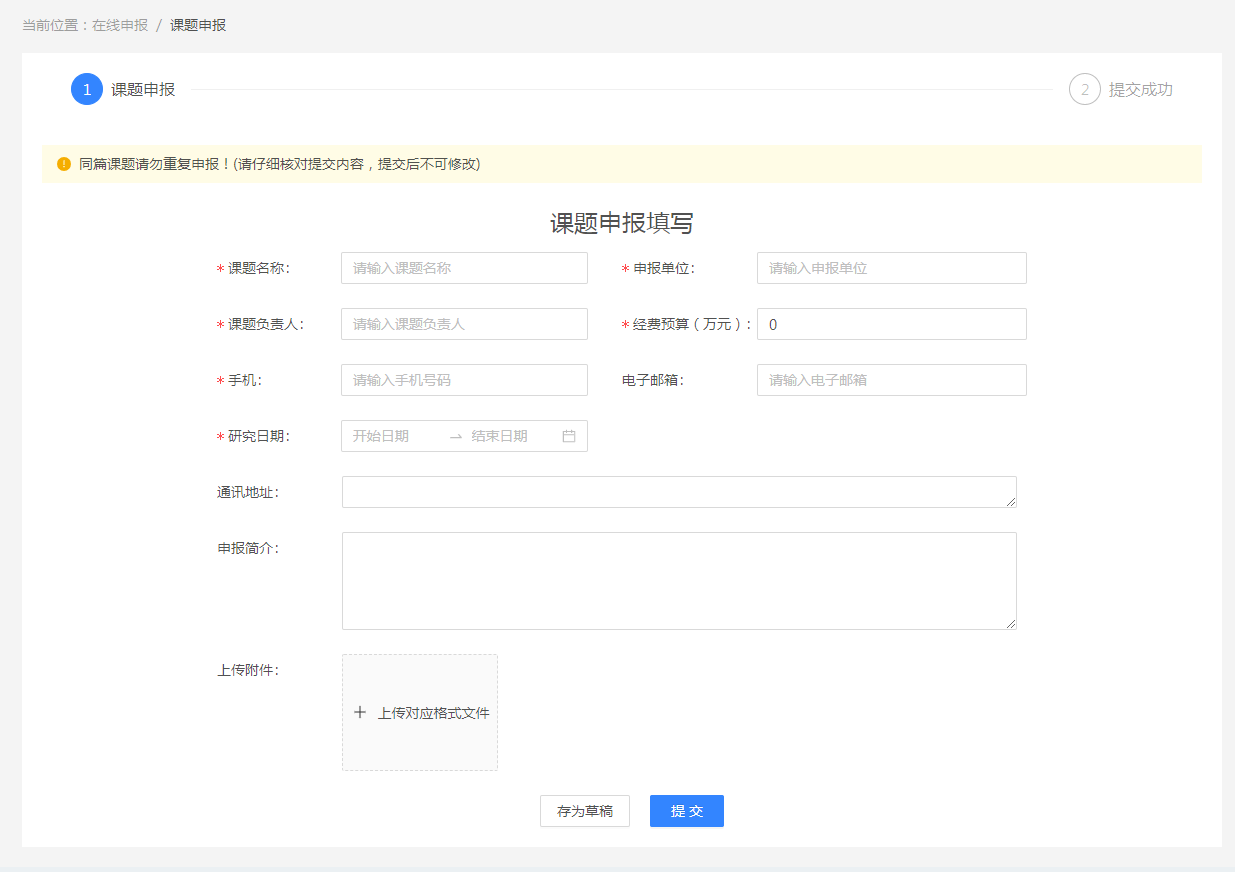 图44.结果可在右上角“个人中心”，“申报管理”，“我的课题申报”查看。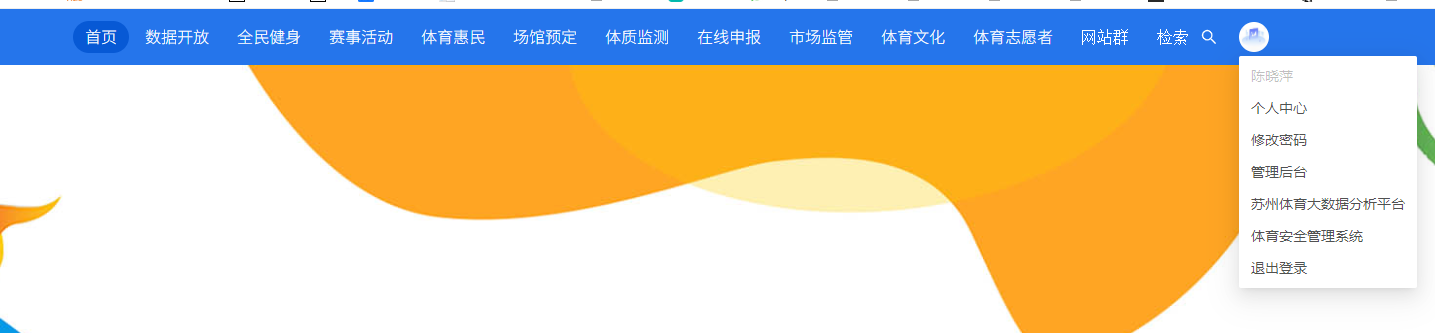 图5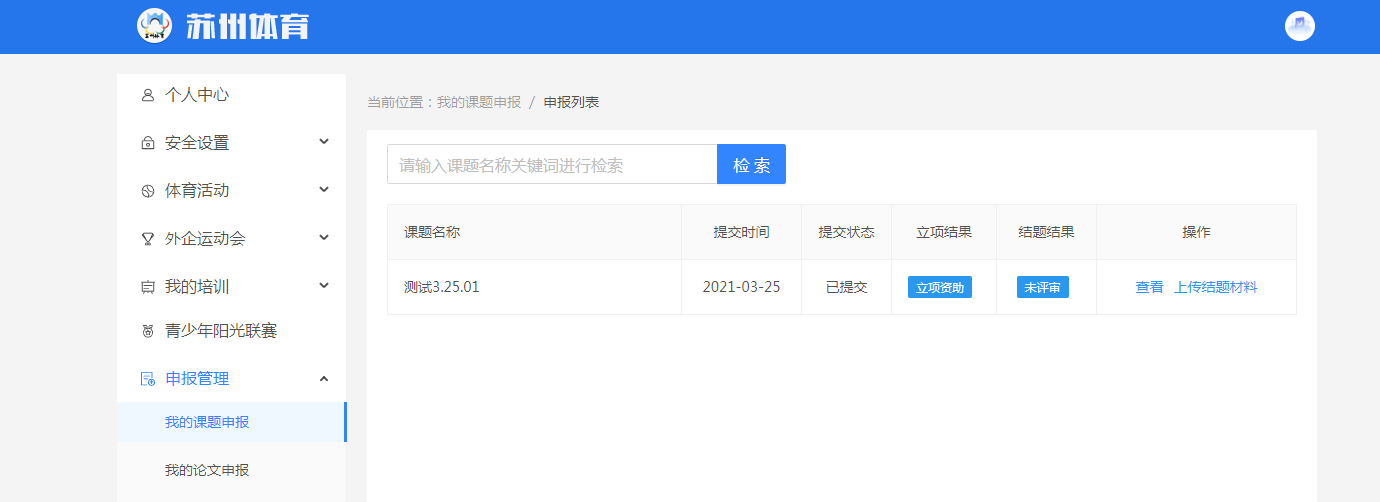 图6                                 全文结束